Опубликован план мероприятий ко Дню города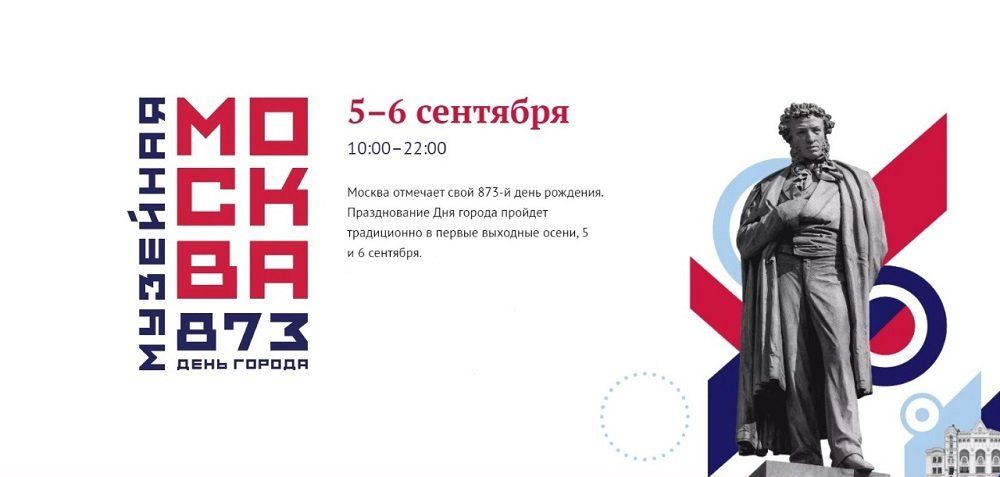 Сергей Собянин отметил, что, в связи со сложившейся ситуацией, 873-летие Москвы пройдет без массовых мероприятий, с соблюдением санитарных правил и ограниченным числом участников. Основной темой празднования станет «Музейная Москва». Жителям и гостям столицы в городских парках и районных площадках расскажут о знаменитых музейных экспонатах.В Государственном историческом музее посетители познакомятся с коллекцией древностей, примут участие в интерактивном мероприятии на тему «Медики в годы Великой Отечественной войны», мастер-классах, а также посетят вечерний концерт, где выступят лауреаты международных конкурсов и ведущие солисты московских музыкальных театров. В музее-заповеднике «Коломенское» москвичи узнают об устройстве царской резиденции и секретах изготовления предметов декоративно-прикладного искусства.В музее-усадьбе «Кусково» в эти выходные можно будет попробовать себя в роли мастера по керамике и выполнить задания викторины по парковой скульптуре. Также увлекательные программы для гостей готовят в Музее обороны Москвы, Музее русского лубка и наивного искусства, Музее С.А. Есенина и Московском зоопарке.Ознакомиться с полным списком мероприятий, которые пройдут на площадках Москвы 5 и 6 сентября, можно перейдя по ссылке:https://www.mos.ru/city/projects/dengoroda/#rec223721465.Пятого и шестого сентября более тысячи сотрудников Департамента по делам гражданской обороны, чрезвычайным ситуациям и пожарной безопасности города Москвы будут нести службу в мегаполисе, обеспечивая безопасность населения столицы.